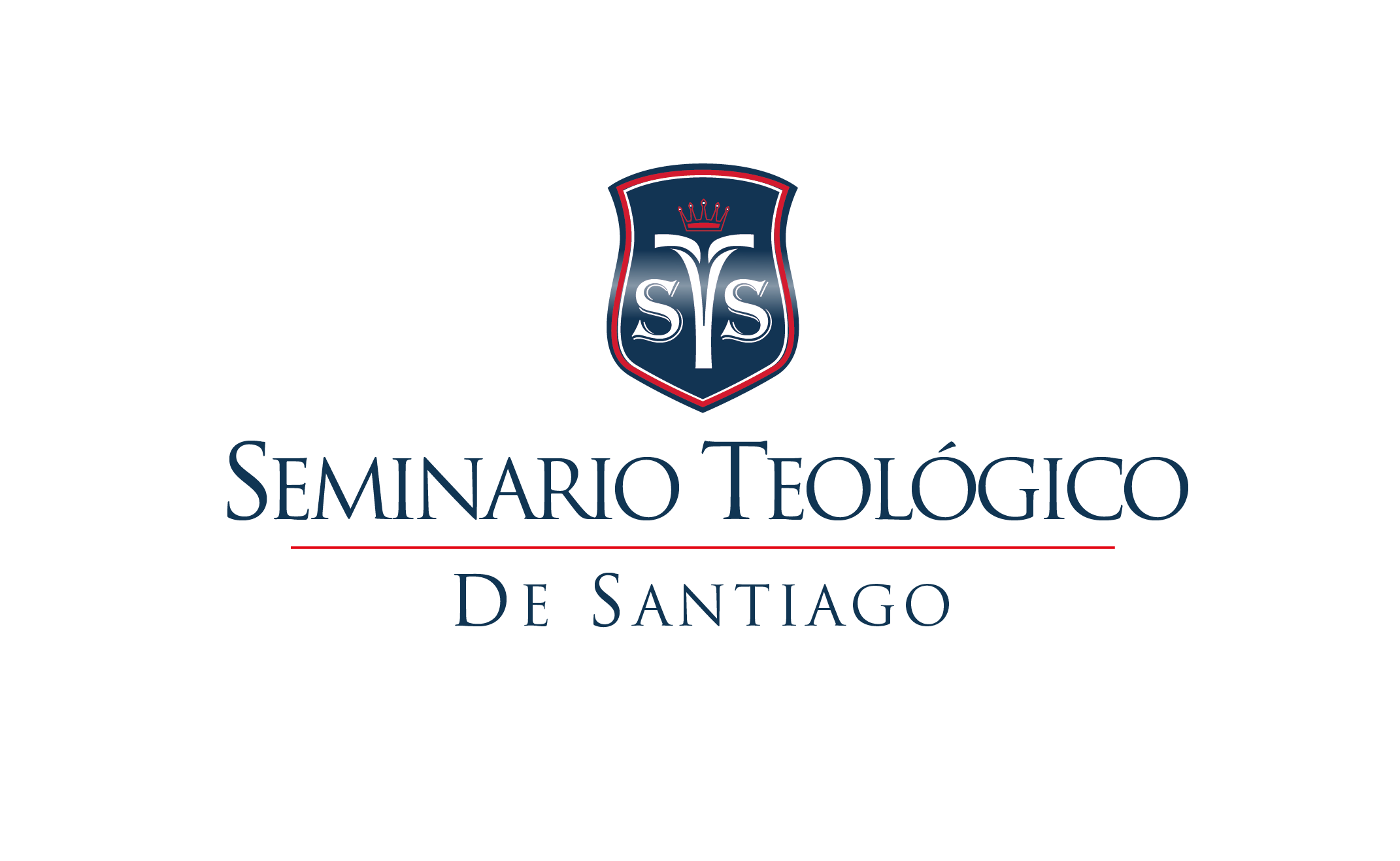 FORMULARIO REFERENCIA PASTORAL O PERSONALAlumno  ______________________________________________________________________Muchas gracias por colaborar con el candidato y con esta institución en el proceso de admisión a nuestra centro de estudios! Su información es muy valiosa para nosotros. Este formulario es confidencial, será propiedad del Seminario Teológico de Santiago y no será visto ni entregado al candidato, por lo cual puede usted llenarlo con la discreción de que será información confidencial. El STS tampoco entregará esta información a terceros. Si el candidato participare en alguna forma en el llenado y contenido de este formulario, será motivo de no admisión a este centro. Favor de enviar este formulario en sobre cerrado.Datos del estudiante:1.- Estatus del candidato respecto a su iglesia local:______ Miembro		_____ Asiste regularmente			_____ Visita2.- Área de servicio en su iglesia local:	____Pastor		                   	____ Maestro Escuela Dominical       	____ Diácono 	_____Otro Especifique _________________________	3.- ¿Cómo clasificaría usted el testimonio cristiano del candidato(a)? (comente)_______________________________________________________________________________________________________________________________________________________________________________________________________________________________________________________________4.- Conforme a su criterio es:___ Creyente maduro			_____ Creyente Genuino___ Nuevo Creyente			_____ No creyente___ Comprometido con su Iglesia local___ Conocedor y estudioso de la Palabra de Dios___ Vive conforme a los principios y los mandatos de la Palabra de Dios___ Se somete al liderazgo de su iglesia___ Colabora en la obra de Dios o en el trabajo de la iglesia5.- CARÁCTER Y CAPACIDADES:      Maneja adecuadamente situaciones de crisisResponsable		Sensible			RespetuosoHonesto					PuntualOrdenado y disciplinadoConflictivo			Dócil-obedienteEstabilidad emocionalMadurezHabilidad para relacionarse con otrosResponsabilidad financieraRelaciones matrimoniales y familiaresHabilidad o capacidad intelectualPotencial de liderazgo6.- ¿Está consciente de algún impedimento físico, mental o emocional que le impida al candidato un efectivo ejercicio como un(a) líder cristiano adulto?	Sí	No       Si la respuesta es sí, por favor elabore.7.- ¿Está consciente de algún impedimento físico, mental o emocional que le impida al candidato su progreso académico en esta institución?	Sí	No      Si la respuesta es sí, por favor elabore.8.- ¿Está consciente de algún hábito personal (conducta sexual inapropiada / uso de drogas / adicción al alcohol) o cualquier otra conducta disfuncional que pueda  obstaculizar el desempeño del candidato en este centro de estudios?	Sí	No      Si la respuesta es sí, por favor elabore.9.- ¿Conoce de alguna acusación, reserva, difamación o mal testimonio de alguien cercano al candidato que su parecer sea importante? (esposo/ esposa/ padre/ madre/ hermanos naturales/ miembros de la iglesia/ compañeros de trabajo)	Sí	No      Si la respuesta es sí, por favor elabore.10.- ¿Recomendaría usted a esta persona como un fuerte candidato(a) para beneficiarse de este programa?	Sí	 No	  Con confianza		Con ciertas reservas		Con desconfianza11.- Comentarios adicionales __________________________________________________________________________________________________________________________________________________Firma: ____________________________________    Fecha: ___________________________________